T.C.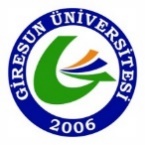 GİRESUN ÜNİVERSİTESİ REKTÖRLÜĞÜŞEBİNKARAHİSAR UYGULAMALI BİLİMLER YÜKSEKOKULU MÜDÜRLÜĞÜ DERS MUAFİYETİ / İNTİBAKI KOMİSYON KARARI20……/20….. Güz/Bahar dönemi ……………… numaralı……………..……………………………..……’ın başvurusu üzerine komisyonumuzca yapılan inceleme sonucunda, daha önce bir yükseköğretim kurumunda alınarak başarılı olunan dersler karşılığında Giresun Üniversitesinde aşağıda tabloda gösterilen derslerden muaf sayılmasının  uygun olduğuna karar verilmiştir.ÖĞRENCİ BİLGİLERİ Adı-Soyadı: ……………………………………………………T.C. Kimlik No: ……………………………………………..GRÜ Öğrenci No: ……………………………………………………Bölüm/Anabilim Dalı: ……………………………………………….Durumu: Erasmus (  )        Farabi (  )             DGS (  )            Yatay Geçiş (  )        Diğer (  ) İntibakının Yapıldığı Yıl/Yarıyıl: ..........................................................................................Not Durum Belgesini Aldığı Kurum: ……………………………………………………Protokol Hazırlanma/Onay Tarihi: …………………………………………………………AÇIKLAMALAR “(varsa belirtiniz): ………………………………………………………………………GELDİĞİ ÜNİVERSİTEDE ALDIĞI DERSLERGELDİĞİ ÜNİVERSİTEDE ALDIĞI DERSLERGELDİĞİ ÜNİVERSİTEDE ALDIĞI DERSLERGRÜ’DE OKUTULAN DERSLERGRÜ’DE OKUTULAN DERSLERGRÜ’DE OKUTULAN DERSLERGRÜ’DE OKUTULAN DERSLERGRÜ’DE OKUTULAN DERSLER1. YIL 1. YARIYIL1. YIL 1. YARIYIL1. YIL 1. YARIYIL1. YIL 1. YARIYIL1. YIL 1. YARIYIL1. YIL 1. YARIYIL1. YIL 1. YARIYIL1. YIL 1. YARIYIL DERSİN KODUDERSİN ADIT+U+AKTSDERSİN KODUDERSİN ADIT+U+AKTSNOTUMUAF / ALACAK1. YIL 2. YARIYIL1. YIL 2. YARIYIL1. YIL 2. YARIYIL1. YIL 2. YARIYIL1. YIL 2. YARIYIL1. YIL 2. YARIYIL1. YIL 2. YARIYIL2. YIL 1. YARIYIL2. YIL 1. YARIYIL2. YIL 1. YARIYIL2. YIL 1. YARIYIL2. YIL 1. YARIYIL2. YIL 1. YARIYIL2. YIL 1. YARIYIL2. YIL 2. YARIYIL2. YIL 2. YARIYIL2. YIL 2. YARIYIL2. YIL 2. YARIYIL2. YIL 2. YARIYIL2. YIL 2. YARIYIL2. YIL 2. YARIYIL3. YIL 1. YARIYIL3. YIL 1. YARIYIL3. YIL 1. YARIYIL3. YIL 1. YARIYIL3. YIL 1. YARIYIL3. YIL 1. YARIYIL3. YIL 1. YARIYIL3. YIL 2. YARIYIL3. YIL 2. YARIYIL3. YIL 2. YARIYIL3. YIL 2. YARIYIL3. YIL 2. YARIYIL3. YIL 2. YARIYIL3. YIL 2. YARIYIL4. YIL 1. YARIYIL4. YIL 1. YARIYIL4. YIL 1. YARIYIL4. YIL 1. YARIYIL4. YIL 1. YARIYIL4. YIL 1. YARIYIL4. YIL 1. YARIYIL4. YIL 2. YARIYIL4. YIL 2. YARIYIL4. YIL 2. YARIYIL4. YIL 2. YARIYIL4. YIL 2. YARIYIL4. YIL 2. YARIYIL4. YIL 2. YARIYILKomisyon Unvan, Ad ve SoyadıİmzaTarihBölüm / Anabilim Dalı BaşkanıÜyeÜyeRaporu teslim alan birim görevlisi